ISTRUZIONI PER L’ISCRIZIONE AI CORSI SPORTIVI: COMPILARE IL MODULO DI ISCRIZIONEEFFETTUARE IL VERSAMENTO TRAMITE BONIFICO BANCARIO A LA SALLE SPORT CENTER ASD - CREDIT AGRICOLE AG. DI PARMA 14 IBAN: IT26G0623012782000036645606INSERIRE NELLA CAUSALE “ISCRIZIONE nome cognome atleta + n° rata”INVIARE VIA MAIL ALL’INDIRIZZO sportcenterlasalle@gmail.com IL MODULO D’ISCRIZIONE COMPILATO, LA RICEVUTA DEL VERSAMENTO E CERTIFICATO DI VISITA MEDICA SPORTIVAPORTARE 2 FOTOTESSERE
LA QUOTA D’ISCRIZIONE PUÒ ESSERE DIVISA IN TRE RATE DA PAGARE NEL SEGUENTE MODO:1^ RATA: MOMENTO DELL’ISCRIZIONE2^ RATA: DICEMBRE 20213^ RATA: MARZO 2022QUOTE:GINNASTICA FORMATIVA: € 300  (tre rate da € 100)JUDO - annata 2015 - 2014: € 250  (due rate da € 100 e una da € 50)JUDO - annata 2013 - 2012 - 2011: € 330 € (tre rate da € 110)MINIVOLLEY: € 330 (tre rate da € 110)MINIBASKET: € 330  (tre rate da € 110)VOLLEY: € 360 (tre rate da € 120)CALCIO: € 360 (tre rate da € 120)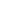 